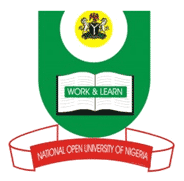 NATIONAL OPEN UNIVERSITY OF NIGERIA14-16 AHMADU BELLO WAY, VICTORIA ISLAND LAGOSSCHOOL OF SCIENCES AND TECHNOLOGYMAY/JUNE 2012 EXAMINATIONCIT 383: INTRODUCTION TO OBJECT ORIENTED PROGRAMMING (2 CR )TIME ALLOWED: 21/2HRSINSTRUCTIONS: Answer any four (4 ) questions 1a. Briefly describe Object Oriented Programming.(9 marks)  b. What do you understand by inheritance in Object Oriented Programming?(8 marks)c. List four object-oriented object-oriented programming concepts you know(8 marks)2a. What do you understand by the term Encapsulation?	(4 marks)b.  List and explain the two main types of polymorphism you know. Give an example of each. (12 marks)c. Enumerate, giving examples, any three (3) examples of Message passing styles (9 marks)3a. What do you understand by the term methods?	(5 marks)b. Write short notes on the following: (15 marks)CompositionAbstractionInformation hidingc. List five (5) examples of methods		(5 marks)4a. What is the full meaning of the following acronyms:	(2 marks each)ADTOODOOPJVMAPIb. Outline and explain each of the advantages of software reusability (9 marks)c. Briefly explain two major aspects of Object Oriented Programming that promotes software reuse	(6 marks)5a. What do you understand by Recursive Operator	 (4 marks)b. List and explain three (3) motivations for modularizing a program into methods (12 marks)c. Mention the three (3) ways to call a method	(9 marks)6a. What do you understand by Argument promotion?	(8 marks)b. List and explain three key restrictions to overloading the conversion operators	 (9 marks)c.List the four logical operators that can be directly overloaded for a class   	(8 marks)